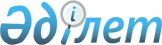 Об утверждении Типового положения о производственно-диспетчерской службе организации гражданской авиации
					
			Утративший силу
			
			
		
					Постановление Правительства Республики Казахстан от 31 мая 2011 года № 608. Утратило силу постановлением Правительства Республики Казахстан от 29 декабря 2016 года № 901.      Сноска. Утратило силу постановлением Правительства РК от 29.12.2016 № 901 (вводится в действие со дня его первого официального опубликования).      Примечание РЦПИ!

      В соответствии с Законом РК от 29.09.2014 г. № 239-V ЗРК по вопросам разграничения полномочий между уровнями государственного управления см. приказ и.о. Министра по инвестициям и развитию Республики Казахстан от 2 ноября 2015 года № 1030.

      В соответствии с подпунктом 41) статьи 13 Закона Республики Казахстан от 15 июля 2010 года "Об использовании воздушного пространства Республики Казахстан и деятельности авиации" Правительство Республики Казахстан ПОСТАНОВЛЯЕТ:



      1. Утвердить прилагаемое Типовое положение о производственно-диспетчерской службе организации гражданской авиации.



      2. Настоящее постановление вводится в действие по истечении десяти календарных дней со дня первого официального опубликования.      Премьер-Министр

      Республики Казахстан                       К. Масимов

Утверждено         

постановлением Правиельства

Республики Казахстан    

от 31 мая 2011 года № 608   

Типовое положение

о производственно-диспетчерской службе

организации гражданской авиации 

1. Общие положения

      1. Настоящее Типовое положение о производственно-диспетчерской службе организации гражданской авиации (далее - ПДС) определяет функции и задачи ПДС, которое является структурным подразделением организации гражданской авиации.



      2. ПДС в своей деятельности руководствуется законодательством Республики Казахстан, стандартами и рекомендуемой практикой Международной организации гражданской авиации (ИКАО), настоящим Положением, а также приказами и распоряжениями первого руководителя организации гражданской авиации.



      3. Руководство ПДС осуществляет начальник ПДС, непосредственно подчиняющийся первому руководителю организации гражданской авиации.



      4. Штат ПДС утверждается приказом первого руководителя организации гражданской авиации. 

2. Задачи ПДС

      5. Задачами ПДС являются:



      1) осуществление оперативного управления процессом взаимодействия между службами аэропорта и авиакомпании, аэронавигации, метеообеспечения и другими организациями, в том числе представителями государственных организаций (пограничной, таможенной службами) при обслуживании воздушных судов (далее - ВС) в целях обеспечения выполнения суточного плана полетов;



      2) организация взаимодействия и оперативное руководство производственной деятельностью служб и подразделений организации гражданской авиации по обеспечению суточного плана полетов;



      3) принятие оперативных мер по недопущению сбойных ситуаций, задержек рейсов совместно с руководителями служб и подразделений организации гражданской авиации. 

3. Функции ПДС

      6. Функциями ПДС являются:



      1) принятие оперативных решений по изменениям и дополнениям к суточному плану полетов, анализ и предотвращение нарушений регулярности полетов;



      2) организация контроля за выполнением технологических графиков предполетной подготовки и послеполетного обслуживания ВС, выполняющих рейсы согласно суточного плана полетов, контроль за подготовкой и обслуживанием литерных и подконтрольных рейсов;



      3) планирование и обеспечение полетов по линии управления воздушным движением, противовоздушной обороны;



      4) обеспечение служб организации гражданской авиации и других организаций необходимой информацией по выполнению полетов;



      5) составление отчетов по регулярности отправлений ВС;



      6) контроль за ходом подготовки экипажей к вылету, обеспечение экипажей ВС необходимой информацией о техническом состоянии аэродромов назначения и запасных, ограничениях и запретах на аэродромах назначения и по маршруту полета, другой необходимой информацией для принятия решений на вылет;



      7) своевременное информирование соответствующих служб об изменениях по заправке ВС топливом;



      8) принятие мер по обеспечению отправки пассажиров и грузов при нарушении регулярности;



      9) принятие мер по совмещению и отмене рейсов, по выполнению дополнительных рейсов и рейсов с дополнительными посадками, использованию резервных ВС, исходя из коммерческой целесообразности и конкретных сложившихся условий, по согласованию с руководством авиакомпании;



      10) произведение корректировок суточного плана полетов, согласование его со службами организации гражданской авиации;



      11) осуществление контроля за эффективным использованием грузоподъемности и пассажировместимости ВС при их отправлении совместно со службой обслуживания пассажиров, анализирует причины отправлений ВС с неполной коммерческой загрузкой;



      12) организация и принятие решений о выполнении рейсов вне расписания и их прием в запланированном аэропорту назначения и при необходимости в промежуточных аэропортах посадки при получении плана о прибытии ВС в аэропорт;



      13) принятие решения о целесообразности приема и выпуска ВС, об условиях приема и расчетов;



      14) ведение оперативного контроля и учета хода поэтапной подготовки самолетов согласно технологического графика;



      15) обеспечение сбора, обработки и передачи необходимой информации и движении воздушных судов, открытии и закрытии аэропортов по метеоусловиям и другим причинам. Контролирует выполнение службами табеля внутренней информации;



      16) обеспечение контроля за подготовкой литерных, подконтрольных международных рейсов и самолетов иностранных авиакомпаний;



      17) определение и анализирование причины задержек (отмен) отправления ВС и их несвоевременность обслуживания. Анализирует состояние регулярности отправлений ВС и информационно-справочной работы;



      18) составление отчета о регулярности отправлений ВС из аэропорта.



      Организует контроль за оформлением отчетной документации по всем полетам в аэропорту;



      19) разработка вместе с другими службами мероприятия по предотвращению задержек (отмен) отправлений ВС, совершенствованию технологического процесса подготовки ВС к вылету;



      20) подготовка предложений по дозаправке ВС, выполняющих полеты в соответствии с суточным планом, при ограниченных запасах авиационного топлива в аэропорту посадки;



      21) контроль движения ВС в соответствии с суточным планом на всю глубину полета;



      22) организация и контроль выполнения службами предприятия указаний руководства по обеспечению суточного плана авиационных работ, перевозок и регулярности полетов;



      23) в целях производственной необходимости по решению первого руководителя организации гражданской авиации на ПДС возможное возложение других задач по обеспечению регулярности и безопасности полетов;



      24) при возникновении аварийных ситуаций ПДС оповещение руководства организации гражданской авиации и других организаций согласно плану оповещения и связи при авиационных происшествиях, инцидентах и чрезвычайных ситуациях.
					© 2012. РГП на ПХВ «Институт законодательства и правовой информации Республики Казахстан» Министерства юстиции Республики Казахстан
				